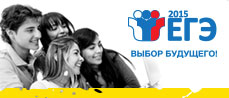 Определены дополнительные сроки проведения ГИА в форме ЕГЭ и места регистрации на прохождение ЕГЭ в сентябре-октябре 2015 годаВ соответствии с  внесением изменений в  приказ Минобрнауки России от                         3 февраля 2015 г. № 44 «Об утверждении единого расписания и продолжительности проведения единого государственного экзамена по каждому учебному предмету, перечня средств обучения и воспитания, используемых при его проведении в 2015 году» в части установления сроков проведения ГИА по обязательным учебным предметам (приказ Минобрнауки России от 27.05.2015 № 534 «О внесении изменений в некоторые приказы Министерства образования и науки Российской Федерации») в 2015 году установлены  следующие категории участников ГИА, которые имеют право участвовать в ГИА в форме ЕГЭ по обязательным учебным предметам в сентябрьские сроки:обучающиеся, не прошедшие ГИА или получившие на ГИА неудовлетворительные результаты более чем по одному обязательному учебному предмету, либо получившие повторно неудовлетворительный результат по одному из этих предметов на ГИА в дополнительные сроки; выпускники прошлых лет, изъявившие желание пересдать русский язык и (или) математику профильного уровня для улучшения результатов;выпускники текущего года, сдававшие ЕГЭ по математике (на базовом и на профильном уровнях), и получившие при этом неудовлетворительный результат по математике профильного уровня и удовлетворительный результат по математике базового уровня.Проведения ГИА в форме ЕГЭ, в том числе для выпускников прошлых лет будет осуществляться в   дополнительные сроки:26 сентября (суббота) - математика (базовый уровень), математика (профильный уровень);29 сентября (вторник) - русский язык;9 октября (пятница) - математика (базовый уровень), математика (профильный уровень), русский язык (далее вместе - сентябрьские сроки).Лица, желающие принять участие в едином государственном экзамене по русскому языку и математике (базовый и профильный уровень), подают заявления в муниципальные органы управления образованием по месту жительства в период с 25 августа по 12 сентября 2015 года.